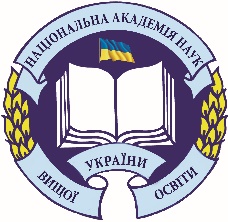 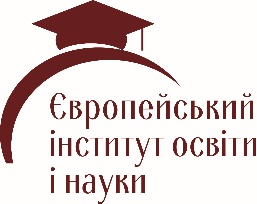 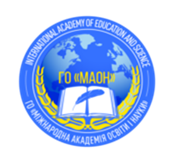 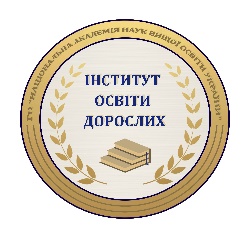 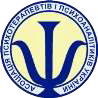 ЗАЯВКАна участь майстер-класі«Підготовка грантових заявок та ведення грантових проєктів»16 березня 2023 року, 14:00–16:00     *поля, обов’язкові для заповненняДаю згоду на обробку особистих даних.________________________                                       ----------------------------------------------------                         Дата                                                                                            ПідписКоординатор: Тетяна Володимирівна ТоваловичКонтактна електронна адреса:nanvuz@ukr.net, тел.: +380977084368Прізвище,ім’я, по батькові*Посада*Місце роботи*Електронна адреса, на яку буде надіслано запрошення*Чи маєте досвід написання грантових заявок?Чи вигравали гранти?Для проєкту в якій сфері діяльностішукаєте грантову підтримку?Чи цікавий вам курс-практикум здекількох модулів з можливістю підготовкита апробації власного проєкту?Конкретні запитання чи побажання 